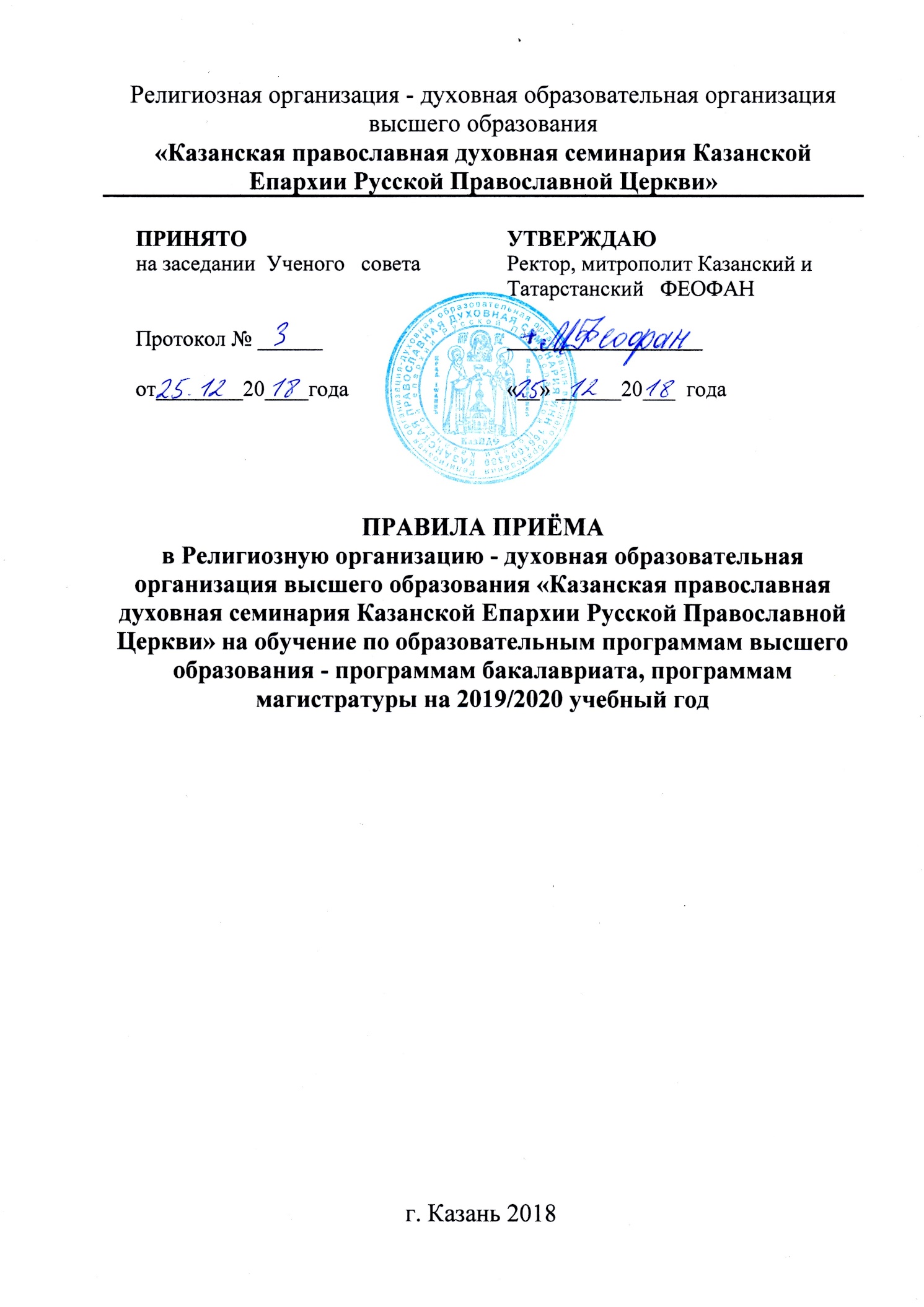 1. ОБЩИЕ ПОЛОЖЕНИЯ1.1. Настоящие Правила приема на обучение по образовательным программам высшего образования - программы бакалавриата, программы магистратуры на 2019/2020 учебный год (далее - Правила) регламентируют прием граждан Российской Федерации, иностранных граждан и лиц без гражданства (далее вместе - поступающие) на обучение по образовательным программам высшего образования - программам бакалавриата, программам магистратуры (далее соответственно - программы бакалавриата, программы магистратуры) в Религиозную организацию - духовную образовательную организацию высшего образования «Казанская православная духовная семинария Казанской Епархии Русской Православной Церкви» (далее – Казанская православная духовная семинария, Семинария). Настоящие Правила разработаны в соответствии с:Федеральным законом от 29.12.2012 N 273 -ФЗ «Об образовании в Российской Федерации» (далее - Федеральный закон М 273 -ФЗ) (с изменениями и дополнениями); Федеральным законом от 26.09.1997 М 125 -ФЗ «О свободе совести и о религиозных объединениях» (с изменениями и дополнениями);Федерального закона от 24.05.1999 N2 99-ФЗ «О государственной политике Российской Федерации в отношении соотечественников за рубежом» (с изменениями и дополнениями);Федеральным законом от 27.07.2006 М 152-ФЗ «О персональных данных» (с изменениями и дополнениями);Приказом Министерства образования и науки Российской Федерации (Минобрнауки России) от 14.10.2015 г. М 1147 «Об утверждении Порядка приема на обучение по образовательным программам высшего образования - программам бакалавриата, программам специалитета, программам магистратуры» (с изменениями и дополнениями) (далее - Порядок приема);Федеральным законом от 05.05.2014 г. М 84-ФЗ «Об особенностях правового регулирования отношений в сфере образования в связи с принятием в Российскую Федерацию Республики Крым и образованием в составе Российской Федерации новых субъектов – Республики Крым и города федерального значения Севастополя и о внесении изменений в Федеральный закон “Об образовании в Российской Федерации”»;Приказом Министерства образования и науки Российской Федерации (Минобрнауки России) от 04.09.2014 г. № 1204 «Об утверждении перечня вступительных испытаний при приеме на обучение по образовательным программам высшего образования – программам бакалавриата и программам специалитета»;Приказ Федеральной службы по надзору в сфере образования и науки (Рособрнадзор) от 18.11.2016 г. № 1967 «Об определении минимального количества баллов единого государственного экзамена, подтверждающего освоение образовательной программы среднего общего образования, и минимального количества баллов единого государственного экзамена, необходимого для поступления в образовательные организации высшего образования на обучение по программам бакалавриата и программам специалитета»;Письмом Минобрнауки России от 20.11.2013 № ДЛ-344/17 «О действии результатов единого государственного экзамена»;Распоряжение Рособрнадзора от 16.04.2018 № 617-10 «О внесении изменений в приложение 2 к методике определения минимального количества баллов единого государственного экзамена, подтверждающего освоение образовательной программы среднего общего образования, и минимального количества баллов единого государственного экзамена, необходимого для поступления в образовательные организации высшего образования на обучение по программам бакалавриата и программам специалитета, утвержденной распоряжением Федеральной службы по надзору в сфере образования и науки от 30.12.2016 № 3422-10»Правилами приема на бакалавриат духовных образовательных организаций, утвержденными на заседании Высшего Церковного Совета 17 февраля 2015 года;Лицензией Федеральной службы по надзору в сфере образования от 12 октября 2015 года 90Л01 № 0008705 (регистрационный номер № 1691) «На осуществление образовательной деятельности Религиозной организации – духовной образовательной  организации высшего образования “Казанская православная духовная семинария Казанской епархии Русской Православной Церкви”» (с приложением);Уставом Семинарии;другими нормативными актами Российской Федерации, Республики Татарстан и локальными актами Семинарии.Настоящие правила приняты Семинарией на основании и во исполнение действующего в РФ законодательства в области образования и нормативных документов Русской Православной Церкви в области образования.Правила приема (в том числе процедура зачисления) в Семинарию установлены в части, не урегулированной законодательством об образовании.Прием на обучение в Семинарию осуществляется по договорам за счет средств Религиозной организации – духовной образовательной  организации высшего образования «Казанская православная духовная семинария Казанской епархии Русской Православной Церкви» в соответствии с направлениями от епархий.Всем успешно прошедшим вступительные испытания и зачисленным в Семинарию предоставляется общежитие.К освоению программ бакалавриата допускаются лица, имеющие среднее общее образование, среднее профессиональное или высшее образование. К освоению программ магистратуры допускаются лица, имеющие высшее образование.К освоению образовательных программ допускаются лица, имеющие образование соответствующего уровня, подтвержденное:при поступлении на обучение по программам бакалавриата – документом о  среднем общем образовании или документом о среднем профессиональном образовании, или документом о высшем образовании и о квалификации;при поступлении на обучение по программам магистратуры – документом о высшем образовании.Казанская православная духовная семинария объявляет набор на обучение в соответствии с лицензией на заочную форму обучения по следующим направлениям подготовки:На очную форму обучения:На 2019/2020 учебный год утвержден следующий план приема:Прием на обучение проводится на конкурсной основе по результатам вступительных испытаний среди лиц, подавших все необходимые для поступления документы, перечисленные в пунктах 6.8.-6.10., успешно сдавших вступительные испытания и подавших в установленные сроки (по пункту 1.21. настоящих Правил приема) заявление о согласии на зачисление.Прием на обучение осуществляется на первый курс.Семинария гарантирует соблюдение права на образование и зачисление из числа поступающих лиц, имеющих соответствующий уровень образования, наиболее способных и подготовленных к освоению образовательной программы соответствующего уровня и соответствующей направленности.На обучение по образовательным программам бакалавриата принимаются лица мужского пола православного вероисповедания в возрасте до 35 лет, не состоящие в браке и не имеющие канонических препятствий к принятию священного сана.На обучение по образовательным программам магистратуры принимаются лица мужского пола православного вероисповедания в возрасте до 35 лет, не имеющие канонических препятствий к принятию священного сана.Приём на обучение проводится:по программам бакалавриата:на базе среднего общего образования – на основании оцениваемых по стобалльной шкале результатов единого государственного экзамена 2016-2019 годов по общеобразовательным предметам, установленным в п. 2.2. настоящих Правил (далее – ЕГЭ), которые признаются в качестве результатов вступительных испытаний, и (или) по результатам вступительных испытаний, проводимых Семинарией самостоятельно в случаях, установленных Правилами приёма;на базе среднего профессионального или высшего образования (далее – профессиональное образование) – по результатам вступительных испытаний, форма и перечень которых определяются Семинарией.по программам магистратуры – по результатам вступительных испытаний, установленных в пункте 2.2. настоящих Правил.1.13.1. Лица, указанные в частях 3.1 и 3.3 статьи 5 и статье 6 Федерального закона от 5  мая 2014 г. № 84-ФЗ «Об особенностях правового регулирования отношений в сфере образования в связи с принятием в Российскую Федерацию Республики Крым и образованием в составе Российской Федерации новых субъектов – Республики Крым и города федерального значения Севастополя и о внесении изменений в Федеральный закон«Об образовании в Российской Федерации» (далее – Федеральный закон № 84-ФЗ), принимаются на обучение в организации, расположенные за пределами территории Крыма, в соответствии с особенностями, установленными Порядком приема.Прием на обучение проводится по каждой программе бакалавриата в пределах направления подготовки и по всем программам магистратуры в пределах всех направлений подготовки.Семинария проводит единый конкурс для лиц, поступающих на обучение по программам бакалавриата на базе различных уровней образования, по одинаковым условиям поступления и одинаковым основаниям приема.Лица, имеющие профессиональное образование, могут поступать на обучение по программам бакалавриата на базе среднего общего образования.Организационное обеспечение проведения приема на обучение осуществляется Приемной комиссией Семинарии (далее – ПК Семинарии). Председателем приемной комиссии является ректор Семинарии. Председатель приемной комиссии назначает ответственного секретаря Приемной комиссии, который организует работу Приемной комиссии, а также личный прием поступающих, их родителей (законных представителей), доверенных лиц.Полномочия и порядок в деятельности Приемной комиссии определяются Положением о ней, утверждаемым ректором Семинарии. Состав Приемной комиссии утверждается приказом ректора Семинарии.Для проведения вступительных испытаний Семинария создает экзаменационные и апелляционные комиссии.Полномочия и порядок деятельности экзаменационных и апелляционных комиссий определяются положениями о них, утверждаемыми председателем Приемной комиссии Семинарии. Состав экзаменационных и апелляционных комиссий утверждается приказом ректора.По решению Ученого совета Семинарии на основании представлений Приемной комиссии Семинарии в настоящие Правила могут быть внесены изменения, не противоречащие действующему законодательству Российской Федерации.Все прочие вопросы, связанные с приемом в Семинарию, решаются Приемной комиссией Семинарии.При приеме в Семинарию на обучение по программам бакалавриата и магистратуры по очной форме обучения установлены следующие сроки приема:УСТАНОВЛЕНИЕ ПЕРЕЧНЯ И ПРОГРАММ ВСТУПИТЕЛЬНЫХ ИСПЫТАНИЙ, ШКАЛ ОЦЕНИВАНИЯ ИХ РЕЗУЛЬТАТОВ И МИНИМАЛЬНОГО КОЛИЧЕСТВА БАЛЛОВ, ПОДТВЕРЖДАЮЩЕГО УСПЕШНОЕ ПРОХОЖДЕНИЕ ВСТУПИТЕЛЬНЫХ ИСПЫТАНИЙПри приеме на обучение по программам бакалавриата для поступающих, имеющих среднее общее, среднее профессиональное или высшее образование, Семинария включает в перечень вступительных испытаний (далее – перечень вступительных испытаний):2 вступительных испытания по общеобразовательным предметам, указанным в пунктеДля лиц, имеющих среднее общее образование, в качестве результатов общеобразовательных вступительных испытаний признаются результаты ЕГЭ, полученные в 2016 – 2019 годах, и(или) общеобразовательные вступительные испытания, проводимые Семинарией самостоятельно для отдельных категорий поступающих. Лица, имеющие среднее профессиональное или высшее образование, могут поступать по результатам ЕГЭ и(или) по результатам общеобразовательных вступительных испытаний, проводимых Семинарией самостоятельно.2 дополнительных вступительных испытания профессиональной направленности, проводимые Семинарией самостоятельно в соответствии с п. 11 статьи 87 Федерального закона № 273-ФЗ: Профильный экзамен, Собеседование.При приеме в Семинарию на обучение по программам бакалавриата и магистратуры по очной форме обучения установлен следующие перечень вступительных испытаний:Поступающие на обучение по программе магистратуры выбирают тему авторского проекта в период с 4 июня по 20 июля 2019 года и сообщают об этом в Приёмную комиссию по электронной почте, оправив письмо на адрес Priem@kazpds.ru, или лично одновременно с подачей документов для поступления. Ответственный работник Приёмной комиссии указывает формулировку выбранной абитуриентом темы в Журнале регистрации документов поступающих (по мере подачи абитуриентами документов они заверяют верность указанной темы своей подписью). Консультации по подготовке или защите авторского проекта проводятся в период с 14 июня 2018 года по 20 июля 2018 года (по дополнительному графику).Объём проекта – 10-15 страниц машинописного текста. Проект предполагает введение, основную часть, заключение, список использованной литературы. В проекте абитуриент должен представить Приёмной комиссии и суметь обосновать суть и актуальность проблемы, перспективы и направления исследования, показать широкое знакомство с литературой по данному вопросу.Проект должен быть сдан в канцелярию Семинарии или прислан по электронной почте на адрес Priem@kazpds.ru не позднее 20 июля 2019 года.Для каждого вступительного испытания устанавливается шкала оценивания и минимальное количество баллов, подтверждающее успешное прохождение вступительного испытания (далее – минимальное количество баллов). Вступительные испытания оцениваются по стобалльной шкале.В Семинарии утверждены следующие минимальные баллы вступительных испытаний:Минимальное количество баллов не может быть изменено в ходе приема.Отдельные категории поступающих на базе среднего общего образования могут сдавать общеобразовательные вступительные испытания, проводимые Семинарией самостоятельно (далее – общеобразовательные вступительные испытания для отдельных категорий поступающих):по любым общеобразовательным предметам: а)  иностранные граждане;б) лица, которые получили документ о среднем общем образовании в течение одного года до дня завершения приема документов и вступительных испытаний включительно, если все пройденные ими в указанный период аттестационные испытания государственной итоговой аттестации по образовательным программам среднего общего образования сданы не в форме ЕГЭ (либо они прошли итоговые аттестационные процедуры в иностранных образовательных организациях и не сдавали ЕГЭ в указанный период);по отдельным общеобразовательным предметам – лица, которые прошли государственную итоговую аттестацию по этим общеобразовательным предметам в форме государственного выпускного экзамена, при условии, что они получили документ о среднем общем образовании в течение одного года до дня завершения приема документов и вступительных испытаний включительно и в этот период не сдавали ЕГЭ по соответствующим общеобразовательным предметам.Лица, получившие в 2019 году в образовательных организациях, расположенных на территориях Республики Крым и города федерального значения Севастополя, аттестат о среднем общем образовании по результатам государственной итоговой аттестации, вправе в год получения указанного аттестата поступать на обучение по программам бакалавриата по своему выбору на основании результатов ЕГЭ и (или) по результатам вступительных испытаний, проводимых Семинарией самостоятельно (часть 3.3. статьи 5 Федерального закона № 84-ФЗ). Указанные лица могут сдавать общеобразовательные вступительные испытания, проводимые Семинарией самостоятельно.При реализации прав, указанных в пунктах 2.7. и 2.8. Правил приема, поступающие могут сдавать все общеобразовательные вступительные испытания, проводимые Семинарией самостоятельно, либо сдавать одно или несколько общеобразовательных вступительных испытаний, проводимых Семинарией самостоятельно, наряду с использованием результатов ЕГЭ в качестве результатов других общеобразовательных вступительных испытаний (при реализации права, указанного в подпункте 2 пункта 2.7. Правил приема, поступающие могут сдавать общеобразовательные вступительные испытания, проводимые Семинарией самостоятельно, только по тем общеобразовательным предметам, по которым они прошли государственную итоговую аттестацию в форме государственного выпускного экзамена и в течение одного года до дня завершения приема документов и вступительных испытаний включительно не сдавали ЕГЭ). При реализации прав, указанных в подпунктах «а» и «б» подпункта 1 пункта 2.7. и пункте 2.8. Правил приема, поступающие могут сдавать общеобразовательные вступительные испытания, проводимые Семинарией самостоятельно, вне зависимости от того, участвовали ли они в сдаче ЕГЭ.Общеобразовательные вступительные испытания для поступающих, указанных в пунктах 2.7. и 2.8. Правил, проводятся Семинарией в следующих формах:Профессиональные вступительные испытания проводятся Семинарией в следующих формах:Вступительные испытания для поступающих на обучение по программам магистратуры проводятся Семинарией в следующих формах:Форма и перечень вступительных испытаний при приеме на обучение по программам бакалавриата на базе профессионального образования соответствует форме и перечню вступительных испытаний на базе среднего общего образования.Поступающие на базе профессионального образования:могут использовать результаты ЕГЭ и (или) результаты общеобразовательных вступительных испытаний, проводимых Семинарией самостоятельно.могут сдавать общеобразовательные вступительные испытания, проводимые Семинарией самостоятельно, вне зависимости от того, участвовали ли они в сдаче ЕГЭ.могут реализовывать права, указанные в пунктах 2.7., 2.8. и 2.9. Правил, если формой общеобразовательного вступительного испытания для поступающих на базе профессионального образования является ЕГЭ (при условии, что поступающие подпадают под действие указанных пунктов Правил приема). По одному общеобразовательному предмету проводится одно общеобразовательное вступительное испытание.Программы общеобразовательных вступительных испытаний для отдельных категорий поступающих формируются на основе федерального государственного образовательного стандарта среднего общего образования и федерального государственного образовательного стандарта основного общего образования. Программы общеобразовательных вступительных испытаний для отдельных категорий поступающих формируются с учетом необходимости соответствия уровня сложности таких вступительных испытаний уровню сложности ЕГЭ по соответствующим общеобразовательным предметам.Программы вступительных испытаний, проводимых Семинарией самостоятельно, на базе профессионального образования формируются на основе федерального государственного образовательного стандарта среднего общего образования, федерального государственного образовательного стандарта основного общего образования и соответствующих федеральных государственных образовательных стандартов среднего профессионального и (или) высшего образования, а также на основе установленных Учебным комитетом Русской Православной Церкви (Учредителем) требований к абитуриентам духовных школ (см. Правила приема на бакалавриат духовных образовательных организаций, утвержденными на заседании Высшего Церковного Совета 17 февраля 2015 года, п. 25).Программы вступительных испытаний при приеме на обучение по программам магистратуры формируются на основе федеральных государственных образовательных стандартов высшего образования по программам бакалавриата, а также на основе установленных Учебным комитетом Русской Православной Церкви (Учредителем) требований к абитуриентам духовных школ.ОСОБЫЕ ПРАВА ПРИ ПРИЕМЕ НА ОБУЧЕНИЕ ПО ПРОГРАММАМ БАКАЛАВРИАТАПри условии успешного прохождения вступительных испытаний и при прочих равных условиях преимущественное право зачисления предоставляется следующим лицам:а) дети-сироты и дети, оставшиеся без попечения родителей, а также лица из числа детей- сирот и детей, оставшихся без попечения родителей;б) граждане в возрасте до двадцати лет, имеющие только одного родителя – инвалида I группы, если среднедушевой доход семьи ниже величины прожиточного минимума, установленного в субъекте Российской Федерации по месту жительства указанных граждан;в) граждане, которые подверглись воздействию радиации вследствие катастрофы на Чернобыльской АЭС и на которых распространяется действие Закона Российской Федерации от 15 мая 1991 г. № 1244-1 «О социальной защите граждан, подвергшихся воздействию радиации вследствие катастрофы на Чернобыльской АЭС»;г) дети военнослужащих, погибших при исполнении ими обязанностей военной службы или умерших вследствие увечья (ранения, травмы, контузии) либо заболеваний, полученных ими при исполнении обязанностей военной службы, в том числе при участии в проведении контртеррористических операций и (или) иных мероприятий по борьбе с терроризмом;д) дети умерших (погибших) Героев Советского Союза, Героев Российской Федерации и полных кавалеров ордена Славы;е) дети сотрудников органов внутренних дел, учреждений и органов уголовно- исполнительной системы, федеральной противопожарной службы Государственной противопожарной службы, органов по контролю за оборотом наркотических средств и психотропных веществ, таможенных органов, погибших (умерших) вследствие увечья или иного повреждения здоровья, полученных ими в связи с выполнением служебных обязанностей, либо вследствие заболевания, полученного ими в период прохождения службы в указанных учреждениях и органах, и дети, находившиеся на их иждивении;ж) дети прокурорских работников, погибших (умерших) вследствие увечья или иного повреждения здоровья, полученных ими в период прохождения службы в органах прокуратуры либо после увольнения вследствие причинения вреда здоровью в связи с их служебной деятельностью;з) военнослужащие, которые проходят военную службу по контракту и непрерывная продолжительность военной службы по контракту которых составляет не менее трех лет,  а также граждане, прошедшие военную службу по призыву и поступающие на обучение  по рекомендациям командиров, выдаваемым гражданам в порядке, установленном федеральным органом исполнительной власти, в котором федеральным законом предусмотрена военная служба;и) граждане, проходившие в течение не менее трех лет военную службу по контракту в Вооруженных Силах Российской Федерации, других войсках, воинских формированиях и органах на воинских должностях и уволенные с военной службы по основаниям, предусмотренным подпунктами «б» – «г» пункта 1, подпунктом «а» пункта 2 и подпунктами «а» – «в» пункта 3 статьи 51 Федерального закона от 28 марта 1998 г. № 53- ФЗ «О воинской обязанности и военной службе»;к) инвалиды войны, участники боевых действий, а также участники боевых действий, а также ветераны боевых действий из числа лиц, указанных в подпунктах 1-4 пункта 1 статьи 3 Федерального закона от 12 января 1995 г. № 5-ФЗ «О ветеранах»;л) граждане, непосредственно принимавшие участие в испытаниях ядерного оружия, боевых радиоактивных веществ в атмосфере, ядерного оружия под землей, в учениях с применением таких оружия и боевых радиоактивных веществ до даты фактического прекращения указанных испытаний и учений, непосредственные участники ликвидации радиационных аварий на ядерных установках надводных и подводных кораблей и других военных объектах, непосредственные участники проведения и обеспечения работ по  сбору и захоронению радиоактивных веществ, а также непосредственные участники ликвидации последствий этих аварий (военнослужащие и лица из числа вольнонаемного состава Вооруженных Сил Российской Федерации, военнослужащие внутренних войск Министерства внутренних дел Российской Федерации, военнослужащие и сотрудники Федеральной службы войск национальной гвардии Российской Федерации, лица, проходившие службу в железнодорожных войсках и других воинских формированиях, сотрудники органов внутренних дел Российской Федерации и федеральной противопожарной службы Государственной противопожарной службы);м) военнослужащие, сотрудники Федеральной службы войск национальной гвардии Российской Федерации, органов внутренних дел Российской Федерации, уголовно- исполнительной системы, федеральной противопожарной службы Государственной противопожарной службы, выполнявшие задачи в условиях вооруженного конфликта в Чеченской Республике и на прилегающих к ней территориях, отнесенных к зоне вооруженного конфликта, и указанные военнослужащие, выполняющие задачи в ходе контртеррористических операций на территории Северо-Кавказского региона.Особые права и преимущества Семинария установила для победителей и призеров олимпиад школьников I – III уровней, проводимых для 11 класса по общеобразовательному предмету, соответствующему направлению подготовки.Победители и призеры олимпиад школьников I – III уровня, проводимых в порядке, устанавливаемом Министерством образования и науки Российской Федерации (далее – олимпиады школьников), в течение 4 лет, следующих за годом проведения соответствующей олимпиады, могут быть приравненными к лицам, набравшим максимальное количество баллов ЕГЭ по общеобразовательному предмету, соответствующему профилю олимпиады школьников, или к лицам, успешно прошедшим дополнительные вступительные испытания профильной, творческой и (или) профессиональной направленности, предусмотренные частями 7 и 8 статьи 70 Федерального закона № 273-ФЗ (далее – право на 100 баллов).Соответствие профиля олимпиады школьников специальности или направлению подготовки, а также соответствие общеобразовательного предмета профилю олимпиады школьников определяется Семинарией самостоятельно.По решению Семинарии поступающим предоставляется преимущество посредством установления наивысшего результата (100 баллов) общеобразовательного вступительного испытания, соответствующего профилю олимпиады:победителям и призерам всероссийской олимпиады, членам сборных команд Российской Федерации, победителям и призерам IV этапа всеукраинских ученических олимпиад из числа лиц, признанных гражданами, членам сборных команд Украины из числа лиц, признанных гражданами, победителям и призерам олимпиад школьников – при поступлении на обучение без использования особых прав, указанных соответственно в пункте 3.2. Правил (как по тем же программам бакалавриата, по которым они поступают на обучение с использованием указанных особых прав, так и по иным программам бакалавриата вне зависимости от соответствия профиля олимпиад специальностям и (или) направлениям подготовки).Поступающий может одновременно использовать право на 100 баллов при поступлении на обучение по различным условиям поступления и (или) различным основаниям приема, а также одновременно использовать несколько оснований для использования права на 100 баллов, в том числе в рамках одного отдельного конкурса.Особые права, указанные в пункте 3.2. Правил, предоставляются при наличии у них результатов ЕГЭ не ниже 75 баллов по соответствующему предмету.УЧЕТ ИНДИВИДУАЛЬНЫХ ДОСТИЖЕНИЙ ПОСТУПАЮЩИХ ПРИ ПРИЕМЕ НА ОБУЧЕНИЕПоступающие на обучение вправе представить сведения о своих индивидуальных достижениях, результаты которых учитываются при приеме на обучение. Учёт индивидуальных достижений осуществляется посредством начисления баллов за индивидуальные достижения и (или) в качестве преимущества при равенстве критериев ранжирования списков поступающих.Указанные баллы начисляются поступающему, представившему документы, подтверждающие получение результатов индивидуальных достижений, и включаются в сумму конкурсных баллов.Поступающий представляет документы, подтверждающие получение результатов индивидуальных достижений.При приеме на обучение по программам бакалавриата поступающему может быть начислено не более 10 баллов суммарно за следующие индивидуальные достижения: При приеме на обучение по программам магистратуры поступающему может быть начислено  не более 20 баллов суммарно за следующие индивидуальные достижения:ИНФОРМИРОВАНИЕ О ПРИЕМЕ НА ОБУЧЕНИЕСеминария обязана ознакомить поступающего и (или) его родителей (законных представителей) со своим уставом, с лицензией, на осуществление образовательной деятельности, со свидетельством о государственной аккредитации, с образовательными программами и другими документами, регламентирующими организацию и осуществление образовательной деятельности, права и обязанности обучающихся.При проведении приема на конкурсной основе поступающему предоставляется также информация о проводимом конкурсе и об итогах его проведения.В целях информирования о приеме на обучение Семинария размещает информацию на своем официальном сайте организации в информационно-телекоммуникационной  сети «Интернет» (далее – официальный сайт), а также обеспечивает свободный доступ в  здании организации к информации, размещенной на информационном стенде (табло) приемной комиссии и (или) в электронной информационной системе (далее вместе – информационный стенд).Семинария размещает на официальном сайте и на информационном стенде информацию о приеме на обучение по программам бакалавриата и программам магистратуры:не позднее 1 октября 2018 года:а)  утвержденные Правила приема;б) количество мест для приема на обучение;в) информацию о сроках проведения приема, в том числе о сроках начала и завершения приема документов, необходимых для поступления, проведения вступительных испытаний, завершения приема заявлений о согласии на зачисление;г)  по различным условиям поступления:перечень вступительных испытаний с указанием приоритетности вступительных испытаний при ранжировании списков поступающих;минимальное количество баллов;информацию о формах проведения вступительных испытаний, проводимых Семинарией самостоятельно;информацию об особых правах и преимуществах, указанных в пунктах 33, 37 и 38  Порядка приема;д) информацию об особых правах, указанных в пунктах 34-36 Порядка приема;е) информацию о возможности сдачи вступительных испытаний, проводимых организацией самостоятельно, на языке республики Российской Федерации, на территории которой расположена организация (далее – язык республики Российской Федерации), на иностранном языке (в случае проведения таких вступительных испытаний);ж) информацию о порядке учета индивидуальных достижений поступающих;з) информация о возможности подачи документов для поступления на обучение в электронной форме;и) информацию об особенностях проведения вступительных испытаний для лиц с ограниченными возможностями здоровья, инвалидов;к) информацию о проведении вступительных испытаний с использованием дистанционных технологий (в случае проведения таких вступительных испытаний);л) правила подачи и рассмотрения апелляций по результатам вступительных испытаний, проводимых организацией самостоятельно;м) информацию о необходимости (отсутствии необходимости) прохождения поступающими обязательного предварительного медицинского осмотра (обследования);н) программы вступительных испытаний, проводимых организацией самостоятельно; о) образец договора об образовании;п) информацию о местах приема документов, необходимых для поступления;р) информацию о почтовых адресах для направления документов, необходимых для поступления;с) информацию об электронных адресах для направления документов, необходимых для поступления, в электронной форме (если такая возможность предусмотрена правилами приема, утвержденными организацией самостоятельно); т)  информацию о наличии общежития(ий);не позднее 1 июня 2019 года:а) информацию о количестве мест в общежитиях для иногородних поступающих; б) расписание вступительных испытаний (с указанием мест их проведения).Приемная комиссия обеспечивает функционирование телефонных линий и раздела официального сайта для ответов на обращения, связанные с приемом на обучение.Начиная со дня начала приема документов, необходимых для поступления, на официальном сайте и на информационном стенде размещается информация о количестве поданных заявлений о приеме и списки лиц, подавших документы, необходимые для поступления (далее – списки лиц, подавших документы).В списках лиц, подавших документы, по каждому поступающему указываются сведения  о том, поступает ли он на обучение на основании результатов ЕГЭ и (или) по результатам вступительных испытаний, проводимых организацией самостоятельно.Информация о количестве поданных заявлений о приеме и списки лиц, подавших документы, обновляются ежедневно.ПРИЕМ ДОКУМЕНТОВПрием документов поступающих проводится:а)  по программам бакалавриата с 17 июня 2019 года по 14 июля 2019 года. б) по программам магистратуры с 17 июня 2019 года по 20 июля 2019 года.Для поступления на обучение поступающие подают заявление (прошение) (Приложение 1, Приложение 2 Правил приема) в Приемную комиссию Сретенской духовной семинарии по адресу: 420036 г. Казань, ул. Челюскина д. 31-аПоступающий в Семинарию на обучение по программам бакалавриата подает заявление (прошение) с указанием не более двух направлений подготовки в конкурсе, на которые желает участвовать, ранжируя их по своим личным предпочтениям (для каждого направления подготовки в порядке убывания указывается его приоритет).Поступающий в Семинарию на обучение по программам магистратуры подает заявление (прошение) с указанием не более трех программ, в конкурсе на которые желает участвовать, ранжируя их по своим личным предпочтениям (т.е. для каждой программы в порядке убывания указывается его приоритет).В заявлении (прошении) о приеме на обучение поступающий указывает следующие сведения:а) фамилия, имя, отчество (при наличии); б) дата рождения;в) сведения о гражданстве (отсутствии гражданства);г) реквизиты документа, удостоверяющего личность (в том числе указание, когда и кем выдан документ);д) при поступлении на обучение в соответствии с особенностями, установленными Порядком для приема на обучение лиц, указанных в части 3.1 статьи 5 или статье 6 Федерального закона №84-ФЗ, - сведения о том, что поступающий относится к числу таких лиц;е) сведения об образовании и документе установленного образца, отвечающем  следующим требованиям: документ об образовании или об образовании и о квалификации образца, установленного федеральным органом исполнительной власти,  осуществляющим функции по выработке государственной политики и нормативно-правовому регулированию в сфере образования, или федеральным органом исполнительной власти, осуществляющим функции по выработке государственной политики и нормативно- правовому регулированию в сфере здравоохранения, или федеральным органом исполнительной власти, осуществляющим функции по выработке государственной политики и нормативно-правовому регулированию в сфере культуры;документ государственного образца об уровне образования или об уровне образования и о квалификации, полученный до 1 января 2014 г. (документ о начальном профессиональном образовании, подтверждающий получение среднего (полного) общего образования, и документ о начальном профессиональном образовании, полученном на базе среднего (полного) общего образования, приравниваются к документу о среднем профессиональном образовании);документ об образовании и о квалификации образца, установленного федеральным государственным бюджетным образовательным учреждением высшего профессионального образования «Московский государственный университет имени М.В. Ломоносова» (далее – Московский государственный университет имени М.В.  Ломоносова) и федеральным государственным бюджетным образовательным учреждением высшего профессионального образования «Санкт-Петербургский государственный университет» (далее – Санкт-Петербургский государственный университет), или документ об образовании и о квалификации образца, установленного по решению коллегиального органа управления образовательной организации, если указанный документ выдан лицу, успешно прошедшему государственную итоговую аттестацию;документ об образовании или об образовании и о квалификации, выданный частной организацией, осуществляющей образовательную деятельность на территории инновационного центра «Сколково»;документ (документы) иностранного государства об образовании или об образовании и о квалификации, если указанное в нем образование признается в Российской Федерации на уровне соответствующего образования (далее – документ иностранного государства об образовании);документ об образовании, выданный духовными образовательными организациями Русской Православной Церкви, установленного образца (для поступающих на программы магистратуры).ж) условия поступления на обучения и основания приема (в соответствии с пунктом 1.9. настоящих Правил приёма);з) при поступлении на обучение по программам бакалавриата – сведения о наличии или отсутствии у поступающего особых прав (при наличии особых прав – с указанием сведений о документах, подтверждающих наличие таких прав);и) при поступлении на обучение по программам бакалавриата – сведения о сдаче ЕГЭ и  его результатах (при наличии нескольких результатов ЕГЭ, срок действия которых не истек, указывается, какие результаты ЕГЭ и по каким общеобразовательным предметам должны быть использованы);к) при поступлении на обучение по программам бакалавриата – сведения о намерении участвовать в конкурсе по результатам общеобразовательных вступительных испытаний, проводимых Семинарией самостоятельно (с указанием оснований для участия в конкурсе по результатам таких вступительных испытаний и перечня вступительных испытаний);л) язык, на котором поступающий намерен сдавать каждое вступительное испытание, проводимое Семинарией самостоятельно, по которому Семинария установила возможность сдачи на различных языках (такая возможность предусмотрена в Семинарии только для вступительных испытаний по иностранным языкам);м) сведения о намерении сдавать вступительные испытания с использованием дистанционных технологий и места их сдачи (данная возможность Семинарией не предусмотрена);н) сведения о наличии или отсутствии у поступающего индивидуальных достижений (при наличии – с указанием сведений о них);о) сведения о предоставлении обучающемуся места для проживания в общежитии Семинарии в период обучения (в соответствии с пунктом 1.5. настоящих Правил приема);п) почтовый адрес и (или) электронный адрес (по желанию поступающего);р) способ возврата поданных документов (в случае не поступления на обучение и в иных случаях, установленных Порядком приема).В заявлении (прошении) фиксируются с заверением личной подписью  поступающего (доверенного лица) следующие факты:ознакомление поступающего (в том числе через информационные системы общего пользования):с копией лицензии на осуществление образовательной деятельности (с приложением);со свидетельством о государственной аккредитации (с приложением);с информацией о предоставляемых поступающему особых правах  и  преимуществах при приеме на обучение по программам бакалавриата;с датами завершения приема заявлений о согласии на зачисление (в соответствии с пунктом 1.21. настоящих Правил приёма);с Правилами приема, утверждаемыми Семинарией, в том числе с правилами подачи апелляции по результатам вступительных испытаний, проводимых Семинарией самостоятельно;с информацией о необходимости указания в заявлении о приеме достоверных сведений и представления подлинных документов;согласие поступающего на обработку его персональных данных;при поступлении на обучение по программам бакалавриата подтверждение одновременной подачи заявлений о приеме не более чем в 5 светских организаций высшего образования;если поступающий при подаче документов не представил документы, которые представляются согласно пункту 6.16.1. Правил приема не позднее дня завершения  приема заявлений о согласии на зачисление, – обязательство представить соответствующие документы не позднее указанного дня.Документы, необходимые для поступления, подаются поступающим или лицом, которому поступающим предоставлены соответствующие полномочия (далее – доверенное лицо), путем непосредственной подачи документов в ПК по месту нахождения Семинарии. Семинария не предусматривает возможности приема заявлений (прошений) и необходимых документов в электронной форме.При подаче заявления (прошения) поступающий предоставляет следующие документы (далее вместе – документы, необходимые для поступления; документы, подаваемые для поступления; поданные документы): документ (документы), удостоверяющий личность, гражданство;если поступающий является лицом, признанным гражданином, или лицом, указанных в части 3.1 статьи 5 или статье 6 Федерального закона № 84-ФЗ, – документ (документы), подтверждающий, что он является таким лицом в соответствии с условиями отнесения к числу указанных лиц, установленными Федеральным конституционным законом от 21 марта 2014 г. № 6-ФКЗ «О принятии в Российскую Федерацию Республики Крым и образовании в составе Российской Федерации новых субъектов – Республики Крым и города федерального значения Севастополя» и (или) Федеральным законом № 84-ФЗ;документ об образовании установленного образца, отвечающий требованиям, указанным в пункте «е» п. 6.5. Правил, (поступающий может представить как документ о среднем общем образовании, так и документ о среднем профессиональном (начальном профессиональном) или высшем образовании).Документ иностранного государства об образовании представляется со свидетельством о признании иностранного образования, за исключением следующих случаев, в которых представление указанного свидетельства не требуется:при представлении документа иностранного государства об образовании, которое соответствует части 3 статьи 107 Федерального закона № 273-ФЗ;при представлении документа об образовании, образец которого утвержден Кабинетом Министров Украины, если обладатель указанного документа относится к числу лиц, указанных в статье 6 Федерального закона № 84-ФЗ;документы, подтверждающие особые права при приеме на обучение (при наличии);документы, подтверждающие индивидуальные достижения поступающего (представляются по усмотрению поступающего);2 цветные фотографии поступающего формата 3х4 см на матовой бумаге. При наличии сана – в соответствующей сану одежде.В соответствии с Правилами приема на бакалавриат/магистратуру духовных образовательных организаций, утвержденными на заседании Высшего Церковного Совета Русской Православной Церкви 17 февраля 2015 года, поступающий предоставляет следующие дополнительные документы:для поступающих на программы бакалавриата – рекомендация  правящего  архиерея, или приходского священника, заверенная правящим архиереем;для поступающих на программы магистратуры – рекомендация правящего архиерея, или приходского священника, заверенная правящим архиереем; или направление  Учебного комитета Русской Православной Церкви;анкета поступающего в Семинарию (заполняется в Приёмной комиссии Семинарии) (для поступающих на программы бакалавриата – Приложение 3, для поступающих на программы магистратуры – Приложение 4 Правил приема);автобиография (Приложение 5 Правил приема);свидетельство о крещении;справка о составе семьи;цветные фотографии (формата 3х4 – 2 шт., 6х8 – 2 шт. на матовой бумаге). При наличии сана – в соответствующей сану одежде;страховой полис обязательного медицинского страхования, выданный по месту постоянного проживания (для граждан Российской Федерации), или международный страховой полис (для иностранных граждан);медицинская справка по форме 086/у; военный билет или приписное свидетельство с отметкой о постановке на воинский учёт;удостоверение о хиротесии во чтеца (для чтецов);удостоверение о рукоположении в сан священника (диакона) (для священнослужителей);последний указ правящего архиерея о назначении на приход (для священнослужителей);удостоверение о постриге (для монашествующих);свидетельство о регистрации и венчании брака (для поступающих в магистратуру);лица, поступающие в Семинарию по заявкам канонических подразделений Русской Православной Церкви, представляют в Приёмную комиссию вместе с заявлением и иными документами также рекомендацию от имени канонического подразделения, подписанную уполномоченным лицом и скрепленную печатью;иные документы (представляются по усмотрению поступающего).Лицо, которому поступающим предоставлены соответствующие полномочия (далее– доверенное лицо), может представлять в Семинарию документы, необходимые для поступления, отзывать указанные документы, осуществлять иные действия, не требующие личного присутствия поступающего, при предъявлении выданной поступающим и оформленной в установленном порядке доверенности на осуществление соответствующих действий.При посещении Семинарии и (или) очном взаимодействии с уполномоченными должностными лицами Семинарии поступающий (доверенное лицо) предъявляет оригинал документа, удостоверяющий личность.Поступающий на обучение по программам бакалавриата вправе подать заявление (прошение) о приеме одновременно не более чем в 5 светских организаций высшего образования. В каждой из указанных организаций поступающий вправе участвовать в конкурсе не более чем по 3 специальностям и (или) направлениям подготовки.При предоставлении документов, необходимых для поступления, поступающему или доверенному лицу выдается расписка о приеме документов (Приложение 8 Правил приема).Поступающие могут представлять оригиналы или копии документов, подаваемых для поступления. Заверения копий указанных документов не требуется.В случае поступления на обучение поступающий подает заявление о согласии на зачисление с приложением оригинала документа установленного образца (Приложение 6 Правил приема).Заявление о приеме представляется на русском языке, документы, выполненные на иностранном языке, - с переводом на русский язык, заверенным в установленном порядке. Документы, полученные в иностранном государстве, представляются легализованными в порядке, установленном законодательством Российской Федерации, либо с проставлением апостиля (за исключением случаев, когда в соответствии с законодательством Российской Федерации и (или) международным договором легализация и проставление апостиля не требуются). К документам, выданным в соответствии с законодательством Украины и представляемым лицами, указанными в части 3.1 статьи 5 Федерального закона № 84-ФЗ, не предъявляются требования легализации, проставления апостиля и представления перевода на русский язык, заверенного в установленном порядке.Если при представлении документа иностранного государства об образовании требуется представление свидетельства о признании иностранного образования, то поступающий может при подаче заявления о приеме представить указанный документ без такого свидетельства с последующим представлением свидетельства о признании иностранного образования не позднее дня завершения приема заявлений о согласии на зачисление.При представлении документа иностранного государства об образовании, к которому предъявляется требование легализации или проставления апостиля, поступающий может при подаче заявления о приеме представить указанный документ без легализации или апостиля с последующим представлением указанного документа с легализацией или апостилем не позднее дня завершения приема заявлений о согласии на зачисление.В случае предоставления поступающим заявления, содержащего не все сведения, предусмотренные Правилами, а также в случае предоставления неполного комплекта документов и (или) несоответствия поданных документов требованиям, установленным Правилами, Семинария возвращает документы поступающему (Доверенному лицу) – в день предоставления документов.Если документы, которые представляются согласно пункту 6.16.1. Порядка не позднее дня завершения приема заявлений о согласии на зачисление, не представлены в этот срок, Семинария возвращает документы поступающему в соответствии со способом возврата, указанным в заявлении о приеме (в случае возврата через операторов почтовой связи общего пользования – в части оригиналов документов в течение 3 рабочих дней после истечения срока представления документов).Семинария осуществляет проверку достоверности сведений, указанных в заявлении (прошении) о приеме, и подлинности поданных документов. При проведении указанной проверки Семинария вправе обращаться в соответствующие государственные информационные системы, государственные (муниципальные) органы и организации.При поступлении в организацию поданных документов формируется личное дело поступающего, в котором хранятся оригинал или копия документа установленного образца, копия документа (документов), удостоверяющего личность, гражданство, иные документы, представленные поступающим, материалы сдачи вступительных испытаний, в том числе документы, связанные с апелляцией, а также оригиналы и (или) копии доверенностей, представленные в организацию доверенными лицами.ПК Семинарии вправе отказать в приёме документов, а принятые документы возвратить в случае:предоставления поступающим заявления (прошения), автобиографии и анкеты, формы которых не соответствуют утвержденным Правилами приема формам;представления заявления (прошения), автобиографии и анкеты (или одного из указанных документов), заполненных не надлежащим образом, содержащих не все сведения, не заполненных и/или не подписанных;предоставление неполного пакета документов;представления документов, не соответствующих действительности (в т.ч. поддельных);в случае выявления ПК Семинарии иных нарушений настоящих Правил.Поступающий имеет право на любом этапе поступления на обучение отозвать поданные документы, подав заявление (прошение) об их отзыве способом, указанным в пункте 6.22. Правил приема, с указанием способа возврата документов (передача лицу, отозвавшему поданные документы, или доверенному лицу, направление через операторов почтовой связи общего пользования).Поданные документы возвращаются одним из следующих способов:а) если в заявлении об отзыве документов указано на необходимость передачи поданных документов   лицу,   документы   которого   отозваны,   или   доверенному  лицу, комплект поданных документов передается указанному лицу. Указанное лицо имеет право получить указанные документы:до конца текущего рабочего дня – в случае подачи заявления об отзыве документов не позднее чем за 2 часа до конца рабочего дня;в течение первых двух часов следующего рабочего дня – в случае подачи заявления об отзыве документов менее чем за 2 часа до конца рабочего дня;б) если в заявлении указано на необходимость направления поданных документов через операторов почтовой связи общего пользования, возврат поданных документов осуществляется только в части оригиналов документов.Представленные поступающим оригиналы документов возвращаются лицу, отозвавшему поданные документы (за исключением случая, указанного в подпункте «б» пункта 6.22. Правил) либо не поступившему на обучение, в соответствии со способом возврата поданных документов, указанным в заявлении об отзыве поданных документов или в заявлении о приеме на обучение, в течение 20 рабочих дней соответственно после отзыва поданных документов или после подведения итогов конкурса.ВСТУПИТЕЛЬНЫЕ ИСПЫТАНИЯ, ПРОВОДИМЫЕ СЕМИНАРИЕЙСАМОСТОЯТЕЛЬНОСеминария самостоятельно проводит общеобразовательные вступительные испытания в случаях, установленных пунктом 2.7., 2.8. и 2.13., дополнительные вступительные испытания профессиональной направленности, вступительные испытания при приеме на обучение по программам магистратуры.При приеме на обучение не используются результаты выпускных экзаменов подготовительных отделений, подготовительных факультетов, курсов (школ) и иных испытаний, не являющихся вступительными испытаниями, проводимыми в соответствии  с Порядком.Вступительные испытания в Семинарии проводятся в письменной (тестирование, сочинение) или устной форме (собеседование, защита авторского проекта).Вступительные испытания, за исключением вступительных испытаний по иностранным языкам, проводятся на русском языке.Вступительные испытания проводятся в Семинарии без использования дистанционных технологий.Вступительные испытания проводятся в соответствии с расписанием, утвержденным первым проректором Семинарии.Для каждой группы поступающих проводится одно вступительное испытание в один день. По письменному заявлению (прошению) поступающего ему может быть предоставлена возможность сдавать более одного вступительного испытания в один день.При проведении организацией самостоятельно одинаковых вступительных испытаний для различных конкурсов:а) общеобразовательное вступительное испытание проводится в качестве единого для всех конкурсов;б) при приеме на обучение на разные программы магистратуры проводятся единые вступительные испытания в рамках нескольких конкурсов.Поступающий однократно сдает каждое вступительное испытание.Лица, не прошедшие вступительное испытание по уважительной причине (болезнь или иные обстоятельства, подтвержденные документально), допускаются к сдаче вступительного испытания в другой группе или в резервный день. Во время проведения вступительных испытаний их участникам и лицам, привлекаемым к их проведению, запрещается иметь при себе и использовать средства связи.При нарушении поступающим порядка проведения вступительных испытаний уполномоченные должностные лица Семинарии вправе удалить его с места проведения вступительного испытания с составлением акта об удалении.Результаты вступительного испытания при проведении письменного вступительного испытания объявляются на официальном сайте Семинарии (http://kazpds.ru/) и(или) на информационном стенде ПК Семинарии не позднее трех рабочих дней после его проведения, при проведении устного  вступительного испытания – в день проведения вступительного испытания.После объявления результатов письменного вступительного испытания поступающий (доверенное лицо) имеет право ознакомиться со своей работой (с работой поступающего) в день объявления результатов письменного вступительного испытания или в течение следующего рабочего дня.ОБЩИЕ ПРАВИЛА ПОДАЧИ И РАСМОТРЕНИЯ АПЕЛЛЯЦИЙПо результатам вступительных испытаний, проводимых Семинарией самостоятельно, поступающий имеет право подать в апелляционную комиссию письменное апелляционное заявление о нарушении, по его мнению, установленного порядка проведения испытания и/или не согласии с его (их) результатами (далее – апелляция).Правила подачи и рассмотрения апелляций регламентируется Положением об апелляционной комиссии Семинарии, утвержденным ректором.В ходе рассмотрения апелляции проверяется соблюдение установленного порядка проведения вступительного испытания и (или) правильность оценивания результатов вступительного испытания.Апелляция подается в день объявления результатов вступительного испытания или в течение следующего рабочего дня. Апелляция о нарушении установленного порядка проведения вступительного испытания также может быть подана в день проведения вступительного испытания.Рассмотрение апелляции проводится не позднее следующего рабочего дня после дня ее подачи.Поступающий (доверенное лицо) имеет право присутствовать при рассмотрении апелляции. С несовершеннолетним поступающим (до 18 лет) имеет право присутствовать один из родителей или законных представителей, кроме  несовершеннолетних, признанных в соответствии с законом полностью дееспособными до достижения совершеннолетия.После рассмотрения апелляции апелляционная комиссия принимает решение об изменении оценки результатов вступительного испытания или оставлении указанной оценки без изменения.Оформленное протоколом решение апелляционной комиссии доводится до сведения поступающего (доверенного лица). Факт ознакомления поступающего (доверенного лица) с решением апелляционной комиссии заверяется подписью поступающего (доверенного лица).Вступительные испытания с использованием дистанционных технологий в  Семинарии не проводятся (пункт 7.5. Правил приема), поэтому рассмотрение апелляций с использованием дистанционных технологий не предусмотрено.ФОРМИРОВАНИЕ СПИСКОВ ПОСТУПАЮЩИХ И ЗАЧИСЛЕНИЕ НАОБУЧЕНИЕНачиная со дня начала приема документов для поступления на обучение на официальном сайте Семинарии (http://kazpds.ru/) и(или) на информационном стенде ПК Семинарии размещается информация о количестве абитуриентов, подавших заявление и документы, необходимые для поступления, и списки лиц, подавших документы с выделением лиц, имеющих особое право. Указанные списки поступающих обновляются ежедневно (не позднее начала рабочего дня) до издания соответствующих приказов о зачислении.По результатам вступительных испытаний Семинария формирует списки поступающих по каждому отдельному конкурсу по различным условиям поступления.Список поступающих по каждому отдельному конкурсу включает в себя список поступающих по результатам ЕГЭ и вступительных испытаний, проводимых Семинарией самостоятельно (далее – результаты вступительных испытаний).Список поступающих по результатам вступительных испытаний ранжируется по следующим основаниям:по убыванию суммы конкурсных баллов;при равенстве суммы конкурсных баллов – по убыванию суммы конкурсных баллов, начисленных по результатам вступительных испытаний, и (или) по убыванию количества баллов, начисленных по результатам отдельных вступительных испытаний, в соответствии с приоритетностью вступительных испытаний, установленной Семинарией;при равенстве по критериям, указанным в подпунктах 1 и 2 настоящего пункта, более высокое место в списке занимают поступающие, имеющие преимущественное право зачисления.Сумма конкурсных баллов исчисляется как сумма баллов за каждое вступительное испытание, а также за индивидуальные достижения.В списках поступающих указываются следующие сведения по каждому поступающему по результатам вступительных испытаний:‒   сумма конкурсных баллов;количество баллов за каждое вступительное испытание;количество баллов за индивидуальные достижения;наличие преимущественного права зачисления;наличие заявления о согласии на зачисление (поданного в соответствии с пунктом 9.7. Правил).Утвержденные списки поступающих размещаются на официальном сайте Семинарии (http://kazpds.ru) и на информационном стенде ПК Семинарии:при поступлении на программы бакалавриата – до 23 июля 2019 года. при поступлении на программы магистратуры – до 24 июля 2019 года.Для зачисления поступающий подает заявление о согласии на зачисление и оригинал документа об образовании, либо его копию, заверенную в установленном порядке, либо его копию с предъявлением оригинала для заверения копии приемной комиссией:при поступлении на программы бакалавриата – до 21 июля 2019 года. при поступлении на программы магистратуры – до 23 июля 2019 года.В заявлении о согласии на зачисление указываются условия поступления и основания приема, в соответствии с которыми поступающий хочет быть зачисленным. Указанное заявление заверяется подписью поступающего и подается в Семинарию не позднее 18 часов по московскому времени установленного дня в п. 1.21. настоящих Правил.Зачислению подлежат поступающие, подавшие заявление о согласии на зачисление. Зачисление проводится в соответствии с ранжированным списком до заполнения установленного количества мест.Прошедшие по конкурсу заключают с Семинарией договор об образовании (Приложение 7 Правил приема).При приеме в Семинарию на обучение по программам бакалавриата зачисление проводится не позднее 23 июля 2019 года.При приеме в Семинарию на обучение по программам магистратуры зачисление проводится не позднее 24 июля 2019 года.Приказы о зачислении на обучение размещаются в день их издания на официальном сайте Семинарии (http://kazpds.ru) и на информационном стенде ПК Семинарии и должны быть доступны пользователям официального сайта в течение 6 месяцев со дня их издания.ОСОБЕННОСТИ ОРГАНИЗАЦИИ ЦЕЛЕВОГО ПРИЕМАСеминария не проводит целевой прием в связи с отсутствием контрольных цифр приема.ОСОБЕННОСТИ ПРОВЕДЕНИЯ ПРИЕМА ИНОСТРАННЫХ ГРАЖДАН И ЛИЦ БЕЗ ГРАЖДАНСТВАИностранные граждане и лица без гражданства имеют право на получение высшего образования за счет средств Семинарии.Иностранные граждане и лица без гражданства, являющиеся соотечественниками, проживающими за рубежом, имеют право на получение высшего образования наравне с гражданами Российской Федерации при условии соблюдения ими требований, предусмотренных статьей 17 Федерального закона от 24 мая 1999 г. № 99-ФЗ «О государственной политике Российской Федерации в отношении соотечественников за рубежом» (далее – Федеральный закон № 99-ФЗ).На соотечественников, проживающих за рубежом и не являющихся гражданами Российской Федерации, не распространяются особые права при приеме на обучение по программам бакалавриата, предоставляемые в соответствии с Федеральным законом № 273-ФЗ, если иное не предусмотрено международным договором Российской Федерации.При подаче документов для поступления на обучение иностранный гражданин или лицо без гражданства указывает в заявлении о приеме реквизиты документа, удостоверяющего личность, либо документа, удостоверяющего личность иностранного гражданина в Российской Федерации или личность лица без гражданства в Российской Федерации в соответствии со статьей 10 Федерального закона от 25 июля 2002 г. № 115- ФЗ «О правовом положении иностранных граждан в Российской Федерации» (далее – документ, удостоверяющий личность иностранного гражданина), и представляет оригинал или копию документа, удостоверяющего личность, гражданство, либо документа, удостоверяющего личность иностранного гражданина.При поступлении на обучение в соответствии со статьей 17 Федерального закона № 99-ФЗ соотечественник представляет помимо документов, указанных в пунктах 6.8., 6.9. Правил, оригиналы или копии документов, предусмотренных статьей 17 Федерального закона № 99-ФЗ.11.5.1. Иностранные граждане, которые поступают на обучение на основании международных договоров, представляют помимо документов, указанных в пункте 6 Порядка, документы, подтверждающие их отнесение к числу лиц, указанных в соответствующих международных договорах.ПРОДЛЕНИЕ ПРИЕМА НА ОБУЧЕНИЕВ исключительных случаях при наличии мест за счет средств Семинарии, оставшихся вакантными после зачисления, Семинария может по решению Учредителя может объявить продление приема на обучение по программам бакалавриата и магистратуры (далее – дополнительный прием) в соответствии с Правилами приема в сроки, установленные Семинарией самостоятельно, с завершением зачисления не позднее начала учебного года.Информация о сроках продления приема и о перечне направлений подготовки размещается на официальном сайте Семинарии (http://kazpds.ru) и(или) на информационном стенде ПК Семинарии. Уровень образованияНаправление подготовкиСрок обученияБакалавриатПодготовка служителей и религиозного персонала религиозных организаций5 летУровень образованияНаправление подготовкиСрок обученияБакалавриатПодготовка служителей и религиозного персонала религиозных организаций4 годаМагистратураПодготовка служителей и религиозного персонала религиозных организаций2 годаБАКАЛАВРИАТБАКАЛАВРИАТБАКАЛАВРИАТБАКАЛАВРИАТНаправление подготовкиНаправленность (профиль)Форма обученияКоличество местПодготовка служителей и религиозного персонала религиозных организаций «Православное богословие»очная20Подготовка служителей и религиозного персонала религиозных организаций «Православное богословие»заочная35МАГИСТРАТУРАМАГИСТРАТУРАМАГИСТРАТУРАМАГИСТРАТУРАНаправление подготовкиМагистерская программаФорма обученияКоличество местПодготовка служителей и религиозного персонала религиозных организаций«Православное богословие и религиозная философия»очная10Подготовка служителей и религиозного персонала религиозных организаций«История Церкви»очная10БАКАЛАВРИАТБАКАЛАВРИАТБАКАЛАВРИАТБАКАЛАВРИАТБАКАЛАВРИАТНаправление подготовкиНаправленность (профиль)Сроки приема документовСроки проведения вступительных испытанийСроки зачисленияПодготовка служителей и религиозного персонала религиозных организаций«Православное богословие»17 июня – 14 июля2019 года15 – 19 июля 2019 года22 июля – завершение приема заявлений о согласии на зачисление от лиц, включенных в списки поступающих23 июля 2019 года – издание приказа о зачисленииМАГИСТРАТУРАМАГИСТРАТУРАМАГИСТРАТУРАМАГИСТРАТУРАМАГИСТРАТУРАНаправление подготовкиНаправленность (профиль)Сроки приема документовСрок завершения вступительных испытанийСроки зачисленияПодготовка служителей и религиозного«История Церкви»17 июня – 20 июля2018 года22 – 23 июля 2018 года24 июля – завершение приема заявлений о согласии на зачисление от лиц, включенных в списки поступающих 25 июля – издание приказа о зачисленииПодготовка служителей и религиозного«Православное богословие и религиозная философия»17 июня – 20 июля2018 года22 – 23 июля 2018 года24 июля – завершение приема заявлений о согласии на зачисление от лиц, включенных в списки поступающих 25 июля – издание приказа о зачисленииПодготовка служителей и религиозного«Православное богословие и религиозная философия»17 июня – 20 июля2018 года24 июля – завершение приема заявлений о согласии на зачисление от лиц, включенных в списки поступающих 25 июля – издание приказа о зачисленииБАКАЛАВРИАТБАКАЛАВРИАТБАКАЛАВРИАТНаправление подготовкиНаправленность (профиль)Перечень вступительных испытаний (ВИ)(в порядке приоритетности)Подготовка служителей и религиозного персонала религиозных организаций«Православное богословие»Профильный экзамен;Собеседование;«Русский	язык»	(ЕГЭ/ внутренний экзамен Семинарии)«История» (ЕГЭ/ внутренний экзамен Семинарии)МАГИСТРАТУРАМАГИСТРАТУРАМАГИСТРАТУРАНаправление подготовкиМагистерская программаПеречень вступительных испытаний(в порядке приоритетности)Подготовка служителей и религиозного персонала религиозных организаций«История Церкви»Профильный экзамен«Древний	язык» (древнегреческий язык/ латинский язык);«Новый язык (английский, немецкий язык)»;«Защита авторского проекта» (по теме соответствующей магистерской программы).Подготовка служителей и религиозного персонала религиозных организаций«Православное богословие и религиозная философия»Профильный экзамен«Древний	язык» (древнегреческий язык/ латинский язык);«Новый язык (английский, немецкий язык)»;«Защита авторского проекта» (по теме соответствующей магистерской программы).БАКАЛАВРИАТБАКАЛАВРИАТБАКАЛАВРИАТБАКАЛАВРИАТНаправление подготовкиНаправленность (профиль)Перечень вступительных испытаний(в порядке приоритетности)Минимальные баллы вступительных испытанийПодготовка служителей и религиозного персонала религиозныхорганизаций«Православное богословие»1. Профильный экзамен:Библейская и церковная история;Катехизис; Сочинение 45 балловПодготовка служителей и религиозного персонала религиозныхорганизаций«Православное богословие»2. Собеседование:Собеседование с администрацией;Молитвы;Прослушивание;Чтение на церковнославянском48 балловПодготовка служителей и религиозного персонала религиозныхорганизаций«Православное богословие»3. «Русский язык» (ЕГЭ/ внутренний экзамен Семинарии)36 балловПодготовка служителей и религиозного персонала религиозныхорганизаций«Православное богословие»4. «История» (ЕГЭ/ внутренний экзамен Семинарии)32 баллаМАГИСТРАТУРАМАГИСТРАТУРАМАГИСТРАТУРАМАГИСТРАТУРАНаправление подготовкиНаправленность (профиль)Перечень вступительных испытаний (в порядке приоритетности)Минимальные баллы вступительных испытанийПодготовка служителей ирелигиозногоперсоналаРелигиозных организаций«Православное богословие и религиозная философия»1. «Профильный экзамен»;51 баллПодготовка служителей ирелигиозногоперсоналаРелигиозных организаций«Православное богословие и религиозная философия»2.«Древний язык» (древнегреческий язык/ латинский язык);39 балловПодготовка служителей ирелигиозногоперсоналаРелигиозных организаций«Православное богословие и религиозная философия»3.«Новый язык (английский язык)»;20 балловПодготовка служителей ирелигиозногоперсоналаРелигиозных организаций«Православное богословие и религиозная философия»4. «Защита авторского проекта» (по теме соответствующей магистерской программы).40 балловПодготовка служителей ирелигиозногоперсоналаРелигиозных организаций«История Церкви»1. «Профильный экзамен»;51 баллПодготовка служителей ирелигиозногоперсоналаРелигиозных организаций«История Церкви»2.«Древний язык» (древнегреческий язык/ латинский язык);39 балловПодготовка служителей ирелигиозногоперсоналаРелигиозных организаций«История Церкви»3.«Новый язык (английский язык)»;20 балловПодготовка служителей ирелигиозногоперсоналаРелигиозных организаций«История Церкви»4. «Защита авторского проекта» (по теме соответствующей магистерской программы).40 балловНаименование вступительного испытанияФорма проведения вступительных испытаний«Русский язык»тест, письменно«История»тест, письменноНаименование вступительного испытанияФорма проведения вступительных испытанийПрофессиональный экзаменУстно, письменноСобеседованиеУстно, письменноНаименование вступительного испытанияФорма проведения вступительных испытаний«Профильный экзамен»устно«Древний язык» (древнегреческий язык/ латинский язык)устно«Новый язык (английский язык)»устно«Защита авторского проекта» (по теме соответствующей магистерской программы)устно№ п/пИндивидуальное достижениеКоличество баллов1.наличие статуса чемпиона и призёра Олимпийских игр, чемпиона мира, чемпиона Европы, победителя первенства мира, первенства Европы по видам спорта, включенным в программы Олимпийских игр, наличие золотого знака отличия Всероссийского физкультурно-спортивного комплекса «Готов к труду и обороне» (ГТО) и удостоверения к нему установленного образца2 балла2.наличие аттестата о среднем общем образовании с отличием или аттестата о среднем общем образовании (среднем (полном) общем образовании), содержащего сведения о награждении золотой или серебряной медалью / наличие диплома о среднем профессиональном образовании с отличием2 балла3.наличие грамоты победителя или призёра заключительного этапа олимпиады «Аксиос»3 балла4.выставленная организацией высшего образования оценка за итоговое сочинение в выпускных классах организаций, реализующих образовательные программы среднего общего образования (в случае представления поступающим указанного сочинения)3 балла№ п/пИндивидуальное достижениеКоличество баллов1.наличие научной работы по теме предполагаемого магистерского исследования, подготовленного в период обучения в бакалавриате или специалитете, в том числе опубликованных на порталах и сайтах научно-богословской направленности10 баллов2.наличие публикаций по теме предполагаемого магистерского исследования7 баллов3.участие в научных конференциях различного уровня, подтвержденное соответствующими дипломами, сертификатами или свидетельствами3 балла